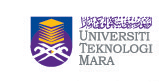 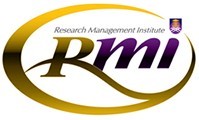 BORANG LAPORAN PENGGUNAAN PERALATAN SAINTIFIK MELEBIHI        RM 500 RIBUSila isikan maklumat ini dengan lengkap dan tandakan (x) di ruang yang berkaitanNAMA ALATLOKASIKOD ALATLAPORAN          01 JANUARI - 30 JUN              01 JULAI - 31 DISEMBER KEKERAPAN PENGGUNAAN (6 BULAN)PERATUS PENGUNAAN PELANGGAN LUAR PTJ/UiTMAMAUN PENDAPATAN (6 BULAN)              0-10 KALI              10- 20 KALI               20-30KALI                            LEBIH 30 KALI             10-20%                   20-30%                    30- 40%   RM_____________KONDISI ALAT :         AMAT MEMUASKAN             BAIK                     SEDANG DISELENGGARA                      ROSAK/UNTUK DILUPUSPEGAWAI YANG BERTANGGUNGJAWABNO TELEFON CATATAN (JIKA ADA) 